WYDZIAŁ HISTORYCZNO-PEDAGOGICZNY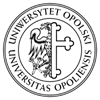 WYDZIAŁOWA KOMISJA WYBORCZACollegium Civitas, ul. Katowicka 89,  45–061 Opole, tel. 77 452 74 60Dziekan Wydziału Historyczno-Pedagogicznegozawiadamia oWYBORACH  NA  STANOWISKO  DZIEKANAktóre odbędą się21 kwietnia 2016 r. (czwartek),o godz. 9.30, sala 20 – Collegium Civitas Przewodniczący Wydziałowej Komisji Wyborczejdr Adam DrosikDziekanWydziału Historyczno-Pedagogicznegodr hab. Janusz Dorobisz, prof. UO